السيره الذاتيه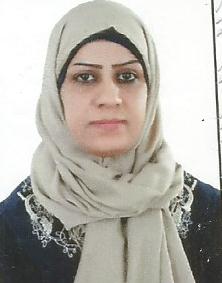 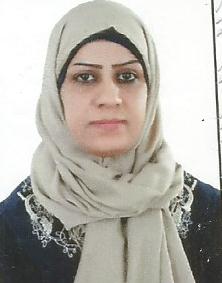 الاســــــــــــم   :نسرين جمعة جبر تاريخ الميـلاد  :18/10/1986	الحالة الزوجية : متزوجةعـــــدد الأولاد  :    2الديـــــــــــانة   :  مسلمةالتـخـصــص    :   ماجستير في الصيدلة السريرية      الوظيفــــــه     :   مدرس مساعد في كلية الصيدلة /جامعة بغدادالدرجة العلمية :   مدرس مساعد   عنوان العمل   :   كلية الصيدلة /جامعة بغداد          هاتف العمل   :      07704314848  	الهاتف النقال  :    07704314848   البريد إلالكتروني :nisreenjebur @gmail.comأولاً : المؤهلات العلمية .ثانياً : التدرج الوظيفي .ثالثاً : التدريس الجامعي .رابعاً : المقررات الدراسية التى قمت بتدريسها.خامساً: ( الاطاريح ، الرسائل ) التي أشرف عليها:سادساً: المؤتمرات والندوات العلمية التي شارك فيها.سابعا : الأنشطة العلمية الاخرى . ثامنا: المشروعات البحثية فى مجال التخصص لخدمة البيئة والمجتمع أو تطوير التعليم . تاسعا: عضوية الهيئات العلمية المحلية والدولية .عاشراً: كتب الشكر ، الجوائز  و شهادات التقدير.حادى عشر :الكتب المؤلفة أو المترجمة.ثاني عشر :اللغــات .العربية            الانكليزية   ملحوظة : يتم تسليم نسخة على   CD  الدرجة العلميةالجامعةالكليـــة التاريخبكالوريوسبغدادالصيدلة2009الماجستيربغدادالصيدلة2019الدكتوراهأخرىتالوظيفةالجهةالفترة من - الى1صيدلانية متدربةمستشفى الشهيدالصدر2011-20102صيدلانية تدرج طبيم.ص. الثالث/قطاع الصدر2012-20113معيدةكلية الصيدلة/جامعة بغداد2016- 20124مدرس مساعدكلية الصيدلة/جامعة بغداد201956تالجهة  (المعهد / الكلية)الجامعةالفترة  من - الى1كلية الصيدلةبغداد2019-20122345678تالقســـمالمـــــادةالسنـــــة1الصيدلة السريريةمختبر الصيدلة السريرية1920-20122الصيدلة السريريةتدريب المستشفيات2019-201234567تاسم الأطروحة  أو  الرسالةالقســـمالسنــة1234567تالعنوان السنــة مكان أنعقادهانوع المشاركة 
( بحث / بوستر حضور)1دور الصيدلي السريري في رعاية مرضى القلب مم2013مدينة الطبحضور2المؤتمر العلمي في مدينة الطب2016مدينة الطبحضور3ندوة الارشاد النفسي2019كلية الصيدلة/جامعة بغدادحضور4المكملات الغذائية مالها و ما عليها2018كلية الصيدلة /جامعة بغدادحضور567داخل الكليةخارج الكليةالمحاظرة العلمية لفرع الصيدلة السريريةدورة استخدام النت في التعلم والبحث العلميورشة العمل الخاصة بالترقيات العلميةدورة سلامة اللغة العربيةتأسم البحثمحل النشرالسنة1Assessment of health related quality of life of Iraqi patients with inflammatory bowel diseaseالمجلة الدولية للبحث في العلوم الصيدلانية 20182Belief about Medications among sample of Iraqi patients with inflammatory bowel diseaseالمجلة العراقية للعلوم الصيدلانية201834foot ulcers among Iraqi diabetic patientsتكتاب الشكر أو الجائزة أو شهادة التقديرالجهة المانحةالسنة1شكروتقدير المجله العراقية للعلومالصيدلانيةكلية الصيدلة/جامعة بغداد20192345تأسم الكتابسنة النشر123456